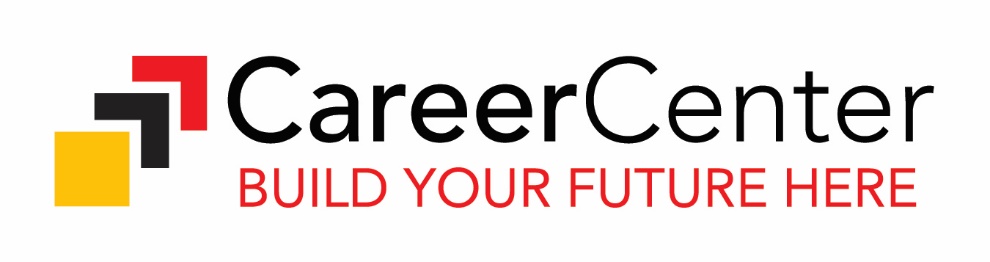 UMBC On the Road:  National Security Agency
Friday, October 28, 2016
8:30 am – 4:00 pmParticipant Full Name:  ________________________________________Cell Phone:  _________________________________________________Social Security Number:  _______________________________________Date of Birth (m/d/yr):  _________________________________________Place of Birth (city/state): _______________________________________Please return this completed form to Sue Plitt (Math/Psych 234) or the Career Center reception area (Math/Psych 201).  These forms will be placed in an envelope and stored in a secured space until NSA personnel pick them up.FORMS MUST BE RETURNED BY:  Thursday, October 27, 2016